БЕРЕЗОВСКИЙ ФИЛИАЛ                                                                                                     КРАЕВОГО ГОСУДАРСТВЕННОГО АВТОНОМНОГО                                                     ПРОФЕССИОНАЛЬНОГО ОБРАЗОВАТЕЛЬНОГО УЧРЕЖДЕНИЯ                                      «ЕМЕЛЬЯНОВСКИЙ ДОРОЖНО–СТРОИТЕЛЬНЫЙ ТЕХНИКУМ»ФОНДОЦЕНОЧНЫХ СРЕДСТВПО УЧЕБНОЙ ДИСЦИПЛИНЕОП.10в Статистика (наименование дисциплины/профессионального модуля)38.02.01. Экономика и бухгалтерский учет (по отраслям)(код и наименование направления подготовки)подготовка квалифицированных рабочих и служащих(уровень подготовки)РАССМОТРЕНО на заседании методической комиссии профессионального циклаПротокол № 1 от   28 августа 2020 г.Председатель МК  ______ Н.А. Власова Березовка 2020Фонд оценочных средств составлен в соответствии с рабочей программой, разработанной на основе - Федерального государственного образовательного стандарта (ФГОС) для специальности 38.02.01. Экономика и бухгалтерский учет (по отраслям), приказом Минобрнауки России приказом Минобрнауки России от 5 февраля 2018 г. N 69 - Федерального государственного образовательного стандарта среднего общего образования (далее – ФГОС СОО), утвержденного приказом Минобрнауки России №413 от 17.05.2012г., зарегистрированного в Минюсте России 7.06.2012г. №24480.по учебной дисциплине ОП.10в СтатистикаСоставители:Чекина Мария Викторовна - преподаватель Березовского филиала краевого государственного автономного профессионального образовательного учреждения «Емельяновский дорожно-строительный техникум»1 ОБЩИЕ ПОЛОЖЕНИЯРезультатом освоения учебной дисциплины ОП.10в Статистика, являются освоенные умения и усвоенные знания, направленные на формирование общих и профессиональных компетенций.Форма промежуточной аттестации по учебной дисциплине ОП.10в Статистика: дифференцированный зачет в 6 семестре. Итогом дифференцированного зачета является качественная оценка в баллах от 1 до 5.Результаты освоения учебной дисциплины ОП.10в Статистика, подлежащие проверке: 1.3.3. В результате освоения профессионального модуля обучающийся должен:2. ПАСПОРТфонда оценочных средствпо Учебной дисциплине ОП. 07 Основы предпринимательской деятельностиТаблица 1. Оценочные средства учебной дисциплины3. КОНТРОЛЬНО-ОЦЕНЧНЫЕ СРЕДСТВА ТЕКУЩЕГО КОНТРОЛЯ3.1. ПРАКТИЧЕСКИЕ РАБОТЫПрактическая работа № 1 «Решение практико-ориентированных задач»Цель занятия: применять на практическом занятии полученные теоретические знания. Учиться составлять программу наблюдения на основе переписи населения. Проверить степень усвоения основных понятий и определений по теме: статистическое наблюдение; формы статистического наблюдения: статистическая отчетность; специально организованное статистическое наблюдение (перепись); регистры. Методические указания:Статистическое наблюдение — научно организованный сбор данных;первый этап статистического исследования.Этапы статистического наблюдения:I этап — подготовительный. II этап — непосредственно сбор данных.III этап — контроль, проверка собранных данных.Перепись населения — научно организованное статистическое наблюдение с целью получения данных о численности, составе и размещении населения.При выполнение задания определить объект наблюдения. Каждый объект состоит из многих элементов или единиц, его составляющих. Тот элемент объекта, который является носителем признаков, подлежащих регистрации, называется единицей наблюдения.Определяя единицу наблюдения, нужно точно ее охарактеризовать, узнав специфические черты, которые позволили бы легче отличить ее от близких к ней по виду единиц других объектов. Программа наблюдения - это перечень вопросов, ответы на которые нужно получить в процессе наблюдения.Вопросы наблюдения фиксируются в формуляре (индивидуальном переписном листе).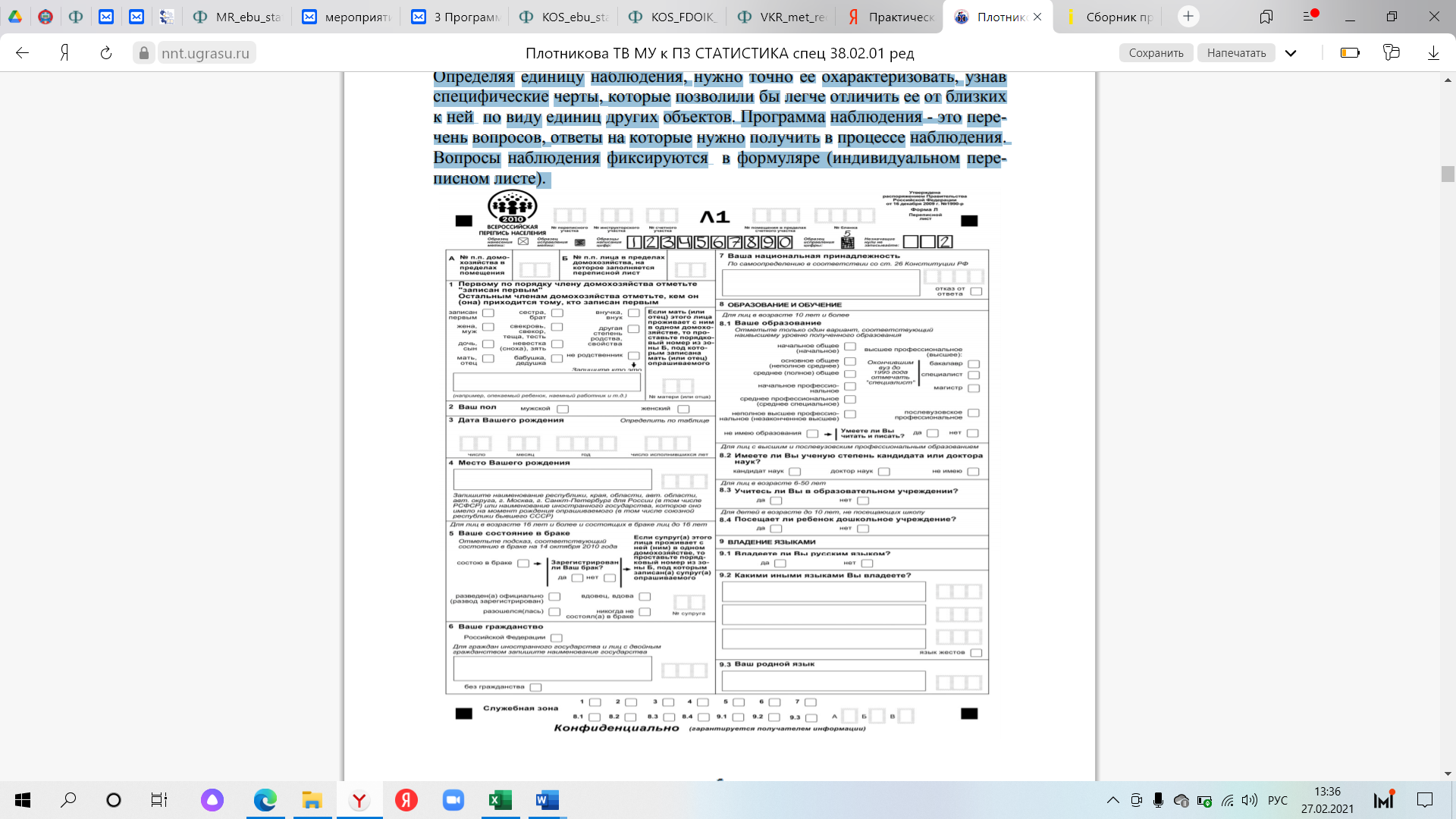 Задание:1. Заполнить индивидуальный переписной лист2. Провести статистическое наблюдение на основе переписного листа3. Сделать заключение по исследуемой группыХод работы:Выполняя задание, постарайтесь отвечать на вопросы точно, так как успех любого статистического наблюдения зависит не только от тщательной методологической подготовки, но и от правильного и своевременного решения организационных вопросов.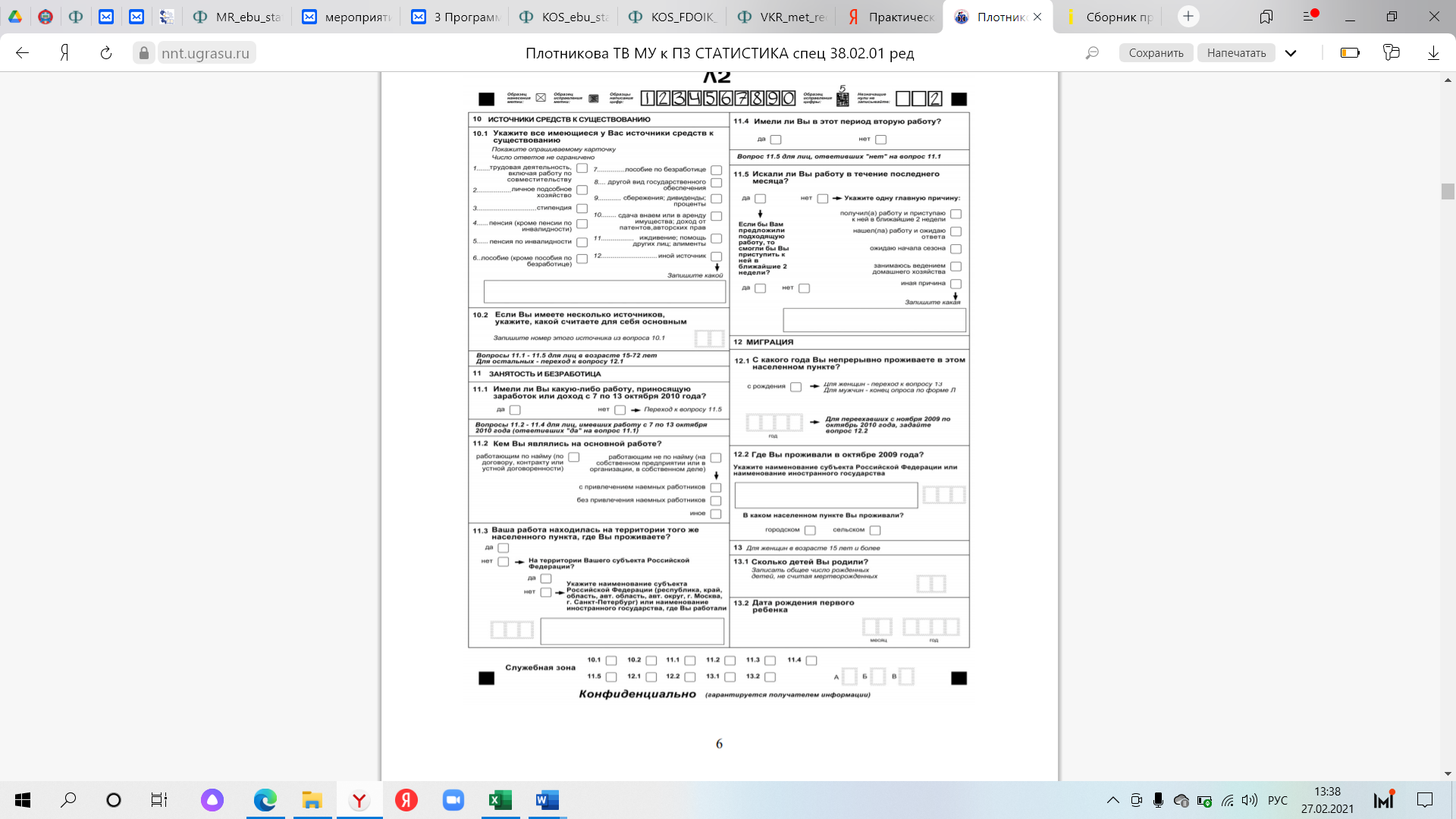 Контрольные вопросы:1. Понятие статистика и статистическое наблюдение.2. Формы статистического наблюдения.3. Виды статистического наблюдения.4. Способы статистического наблюдения.Практическая работа № 2 «Построение графиков и диаграмм»Цель занятия: закрепить на практическом занятии полученные теоретические знания. Закрепить понятие график, графический метод. На основе табличного материала научиться строить статистические графики:диаграммы сравнения (столбиковые, полосовые, фигурные, круговые,квадратные, прямоугольные. Развивать самостоятельность мышления, умение обобщать изучаемые факты и явления. Формировать причинно-следственные связи познаваемости явлений.Методические указания:В статистике графиками называют наглядное изображение статистических величин в виде различных линий, геометрических фигур или географических картосхем.Главное достоинство графиков — наглядность. Правильно построенный график делает статистическую информацию более выразительной, запоминающейся и удобно воспринимаемой. Наряду с этим статистические графики имеют важное аналитическое значение.По форме графического образа чаще всего применяются диаграммы:1)столбиковые, они строятся по горизонтальной оси, количество определяется числом сравниваемых объектов, ширина всех столбиков должна быть одинаковая.2)полосовые (ленточные), столбики строятся на вертикальной оси (оси ординат). Полосовая (ленточная) диаграмма представляет собой ряд простирающихся вдоль оси абсцисс полос одинаковой ширины.3) фигурные, статистические данные изображаются в виде рисунков-символов. При этом каждому знаку-символу условно придается определенное числовое значение, и путем последовательного их расположения на поле графика формируются соответствующие «полосы».4) круговые; квадратные;При построении круговых или квадратных диаграмм используют геометрические фигуры: круг и квадрат.Известно, что площадь круга равна Пr(пи) (г — радиус круга, пи —постоянная величина, приблизительно равная 3,14), а площадь квадрата равна квадрату его сторон. При этом квадраты или круги необходимо расположить на одинаковом друг от друга расстоянии, а в каждой фигуре (или над ней) указать числовое значение, ею изображаемое.5) прямоугольные, принцип построения состоит в том, что сравниваемые величины изображаются в виде правильных геометрических фигур. Они выражают величину изображаемого показателя размером своей площади, строятся для показателей, получаемых путем умножения двух других. Тогда стороны прямоугольника будут отражать эти два сомножителя, а его площадь — величину результативного показателя.Эта диаграмма имеет название «Знак Варзара». Ее автор — российский статистик Варзар В.Е. (1851-1940).Задание:Построить диаграммы сравнения:1. столбиковые2. полосовые (ленточные)3. фигурные4. круговые; квадратные; прямоугольные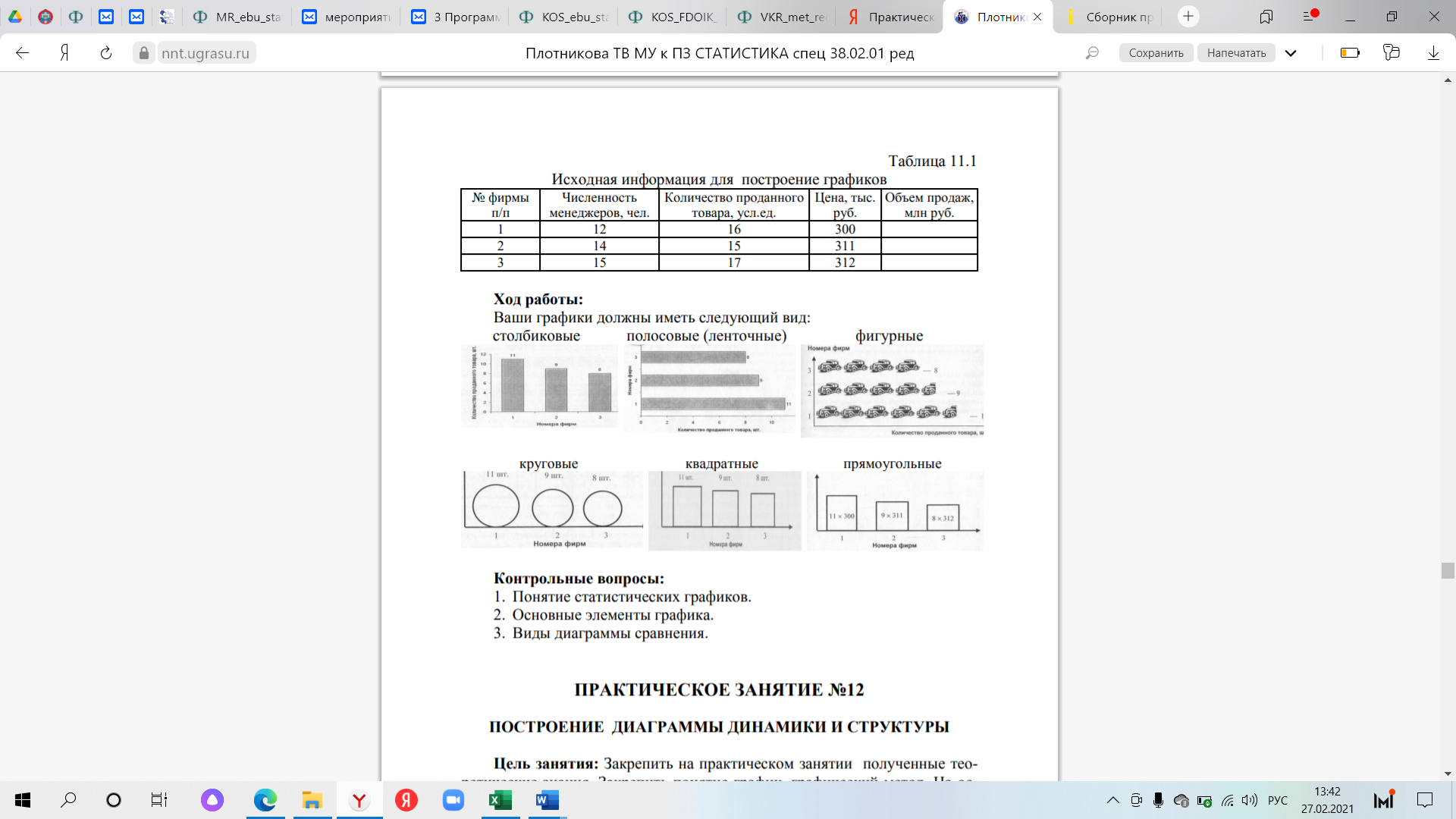 Практическая работа № 3 «Решение практико-ориентированных задач»Цель занятия: закрепить на практическом занятии полученные теоретические знания. Закрепить понятие график, графический метод. На основе табличного материала научиться строить статистические графики: диаграммы динамики и структуры. Развивать самостоятельность мышления, умение обобщать изучаемые факты и явления. Формировать причинно-следственные связи познаваемости явлений.Время выполнения: 2 часаМетодические указания:В секторных диаграммах площадь круга принимается за величину всей изучаемой статистической совокупности, а площади отдельных секторов отображают долю (удельный вес) ее составных частей. При процентном выражении состава изучаемой статистической совокупности исходят из отношения: 100 % => 360° , тогда 1 % => 3,6°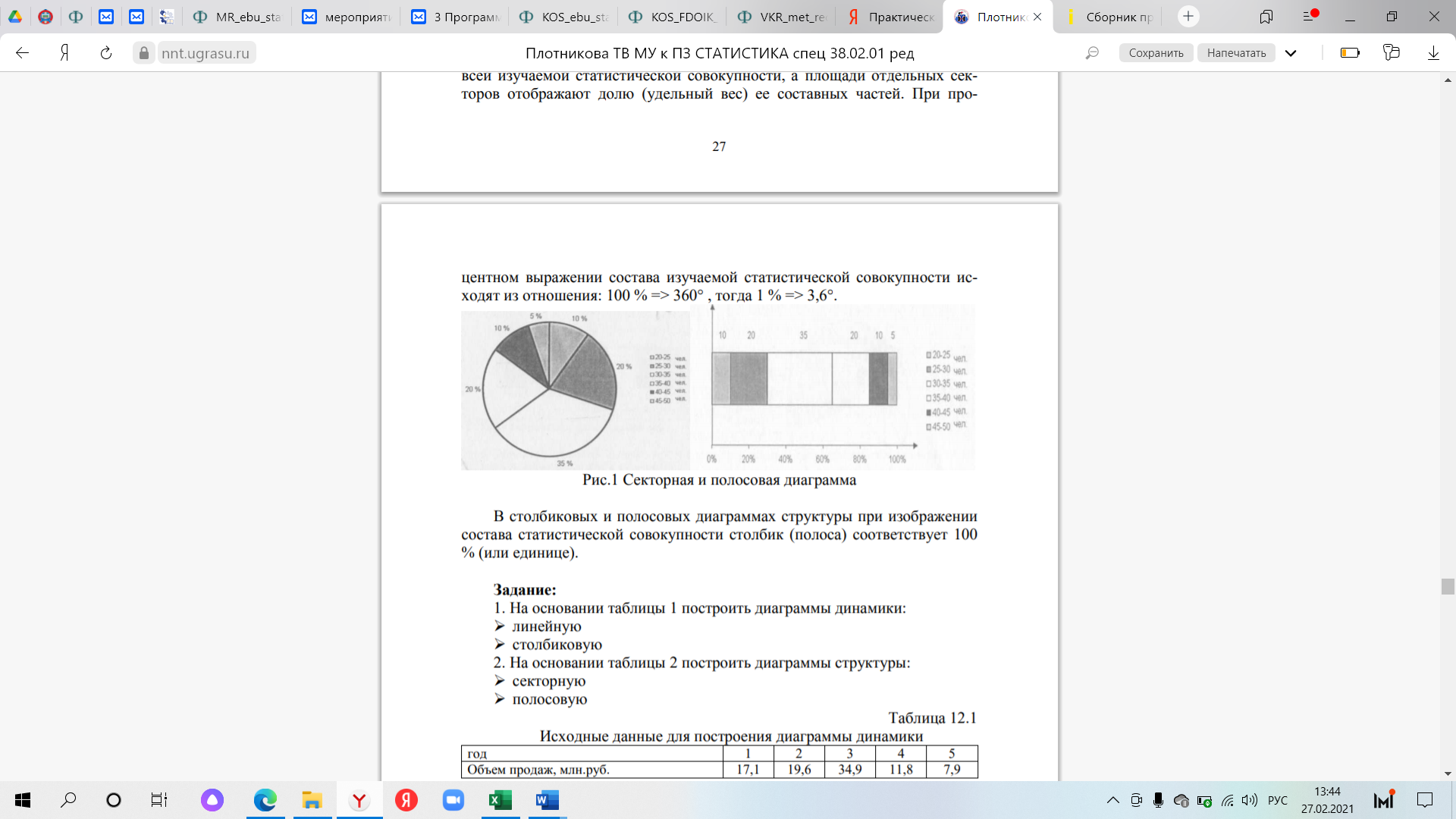 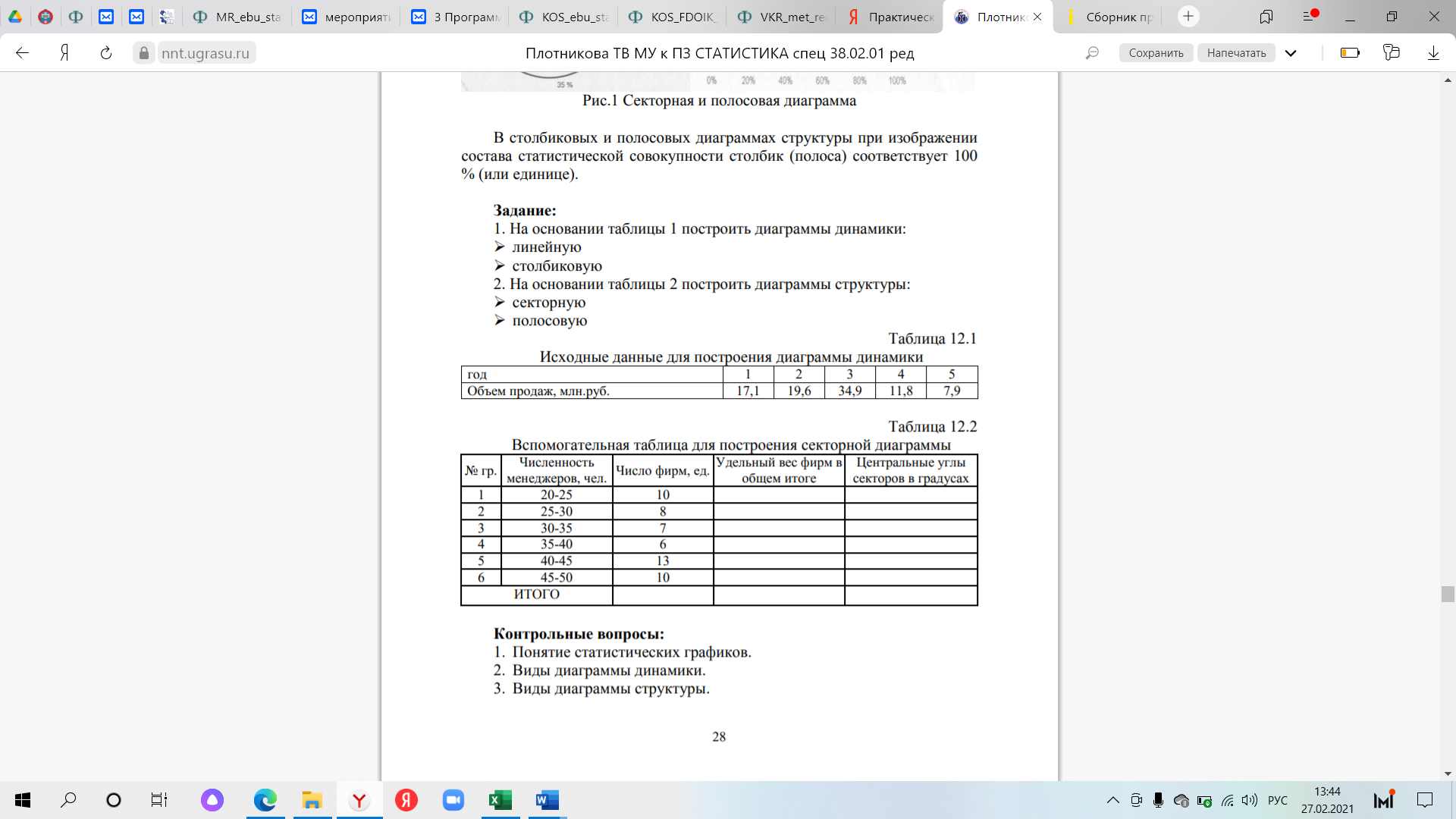 Практическая работа № 4 «Анализ взаимосвязанных рядов динамики»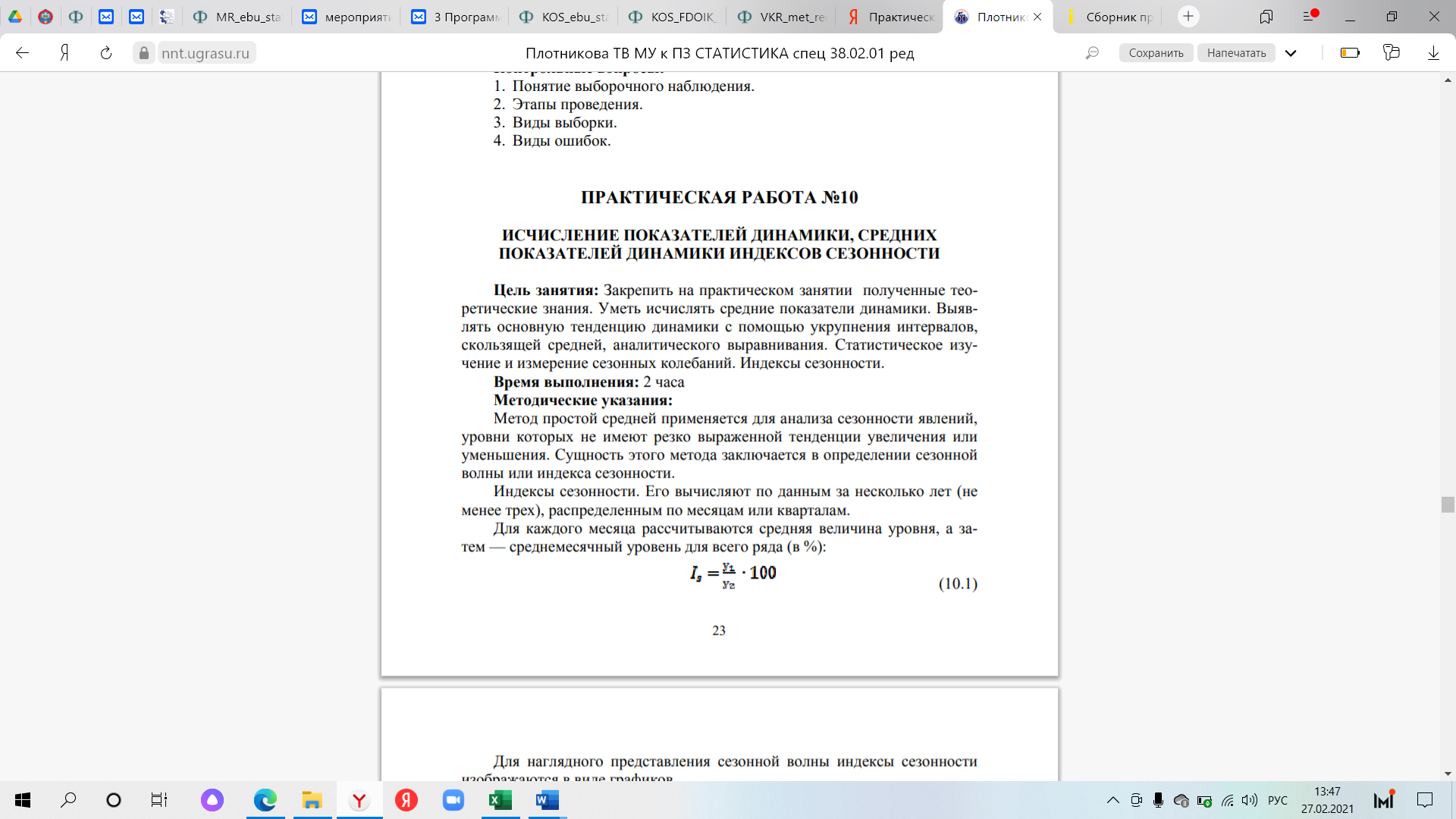 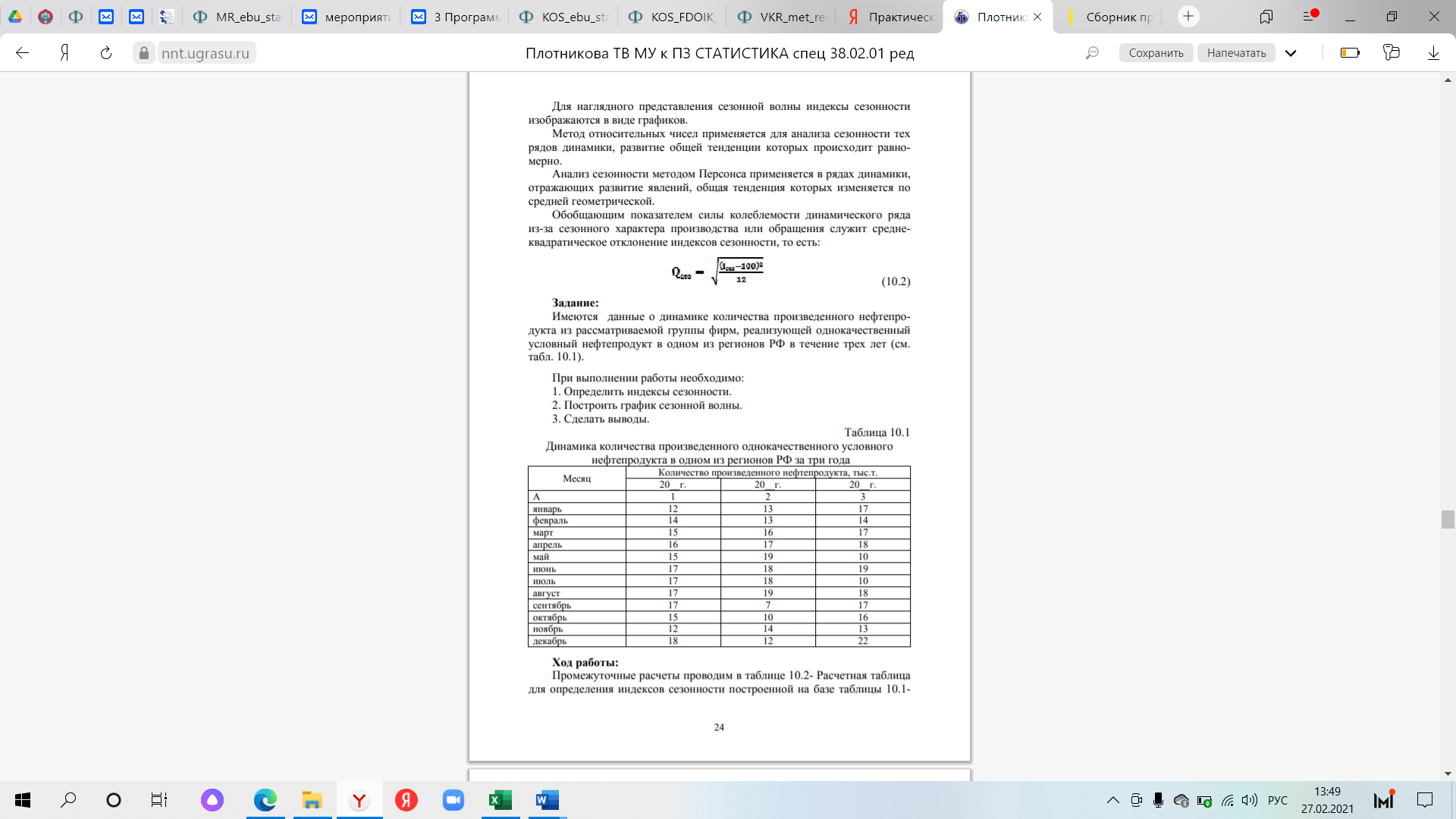 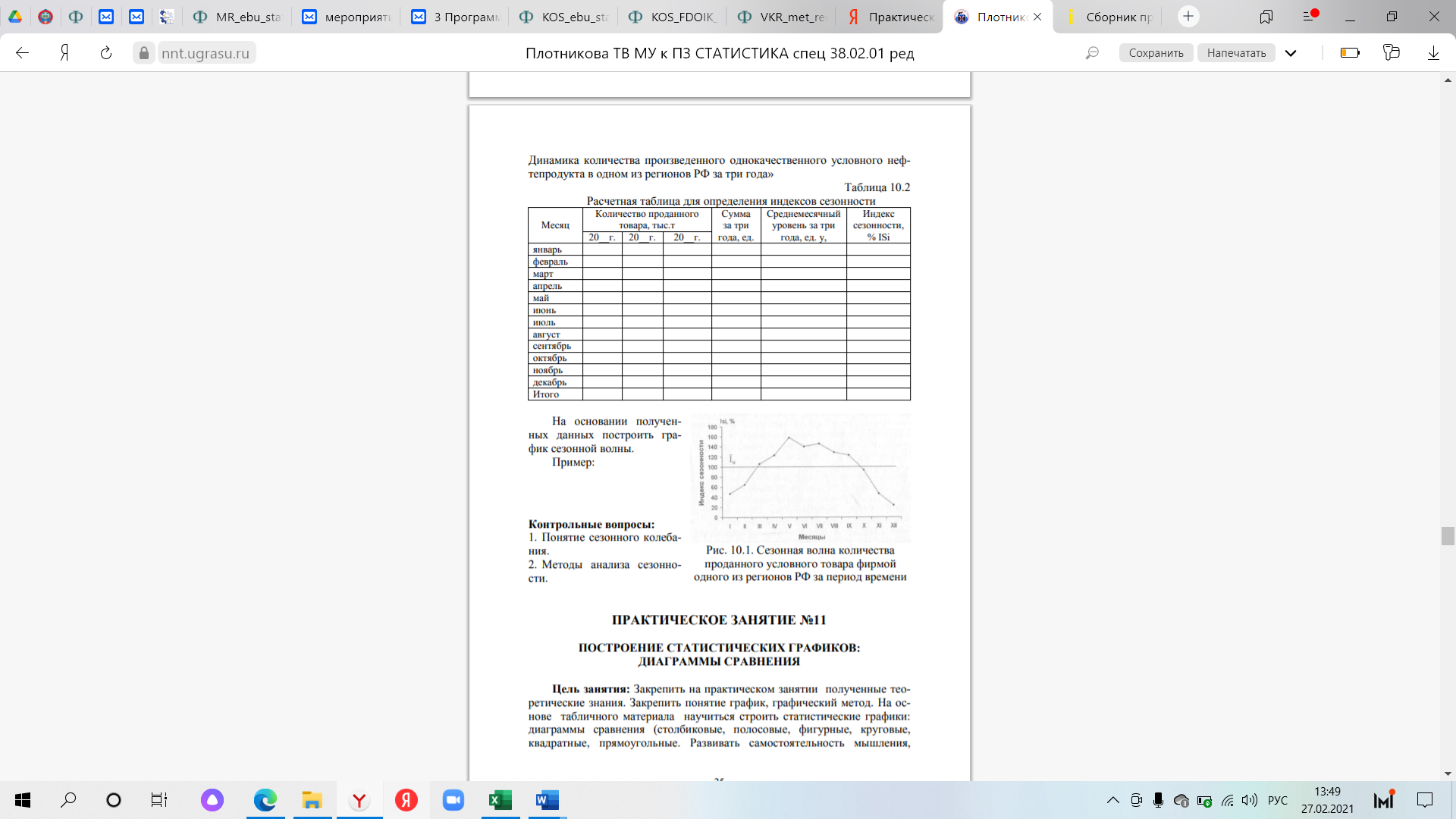 Практическая работа № 5 «Решение практико-ориентированных задач. Методы учета производства и реализации продукции»Цель: Закрепить на практическом занятии полученные теоретические знания. Закрепить понятие индекса. Научиться – рассчитывать сводные индексы Пааше и Ласпейреса при решении задач. Уметь рассчитывать взаимосвязь явлений с помощь предложенных коэффициентов. Развивать самостоятельность мышления, умение обобщать изучаемые факты и явления. Формировать причинно-следственные связи познаваемости явлений.Методические указания:1. Индивидуальные индексы Индивидуальные индексы физического объема: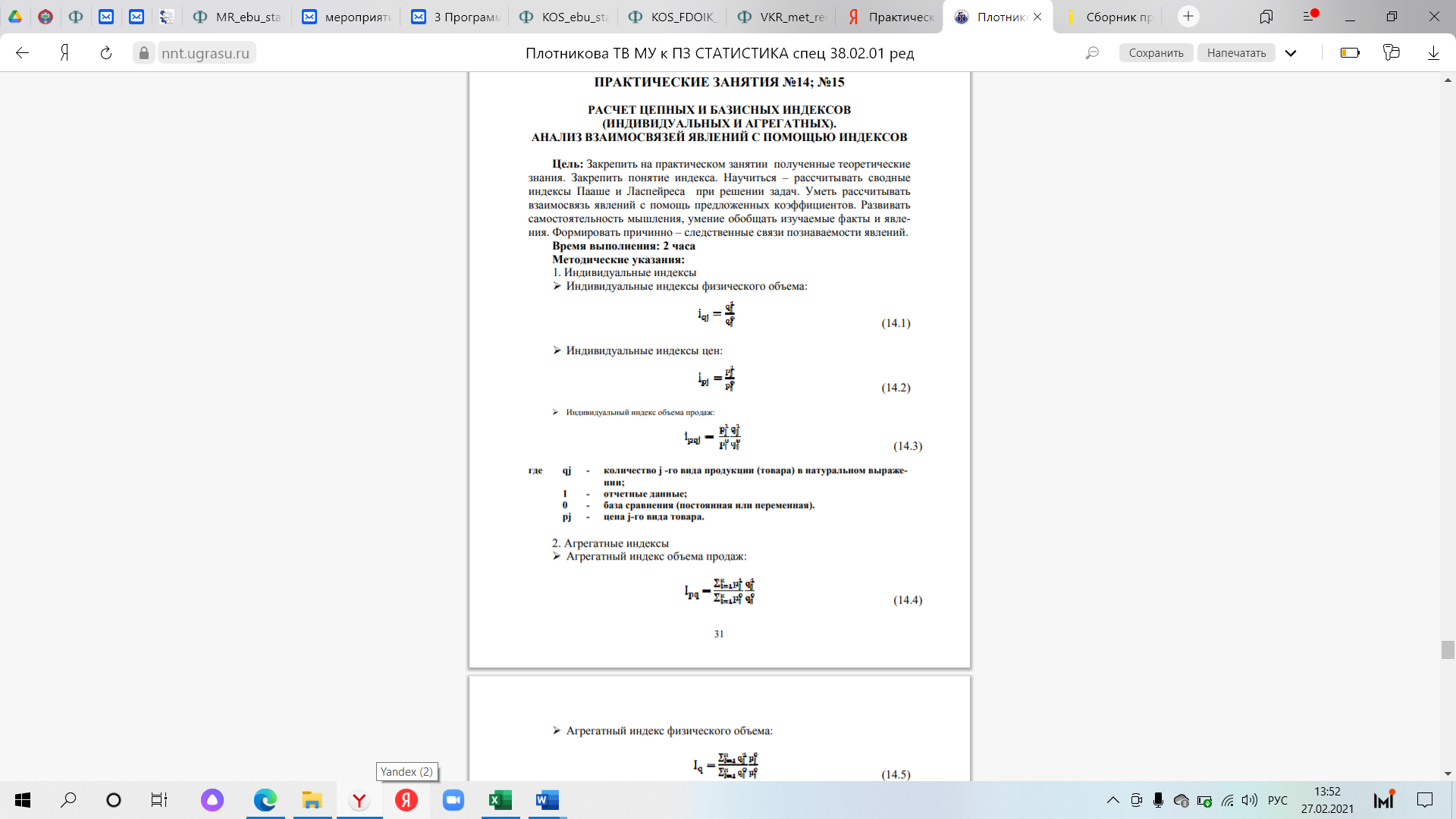 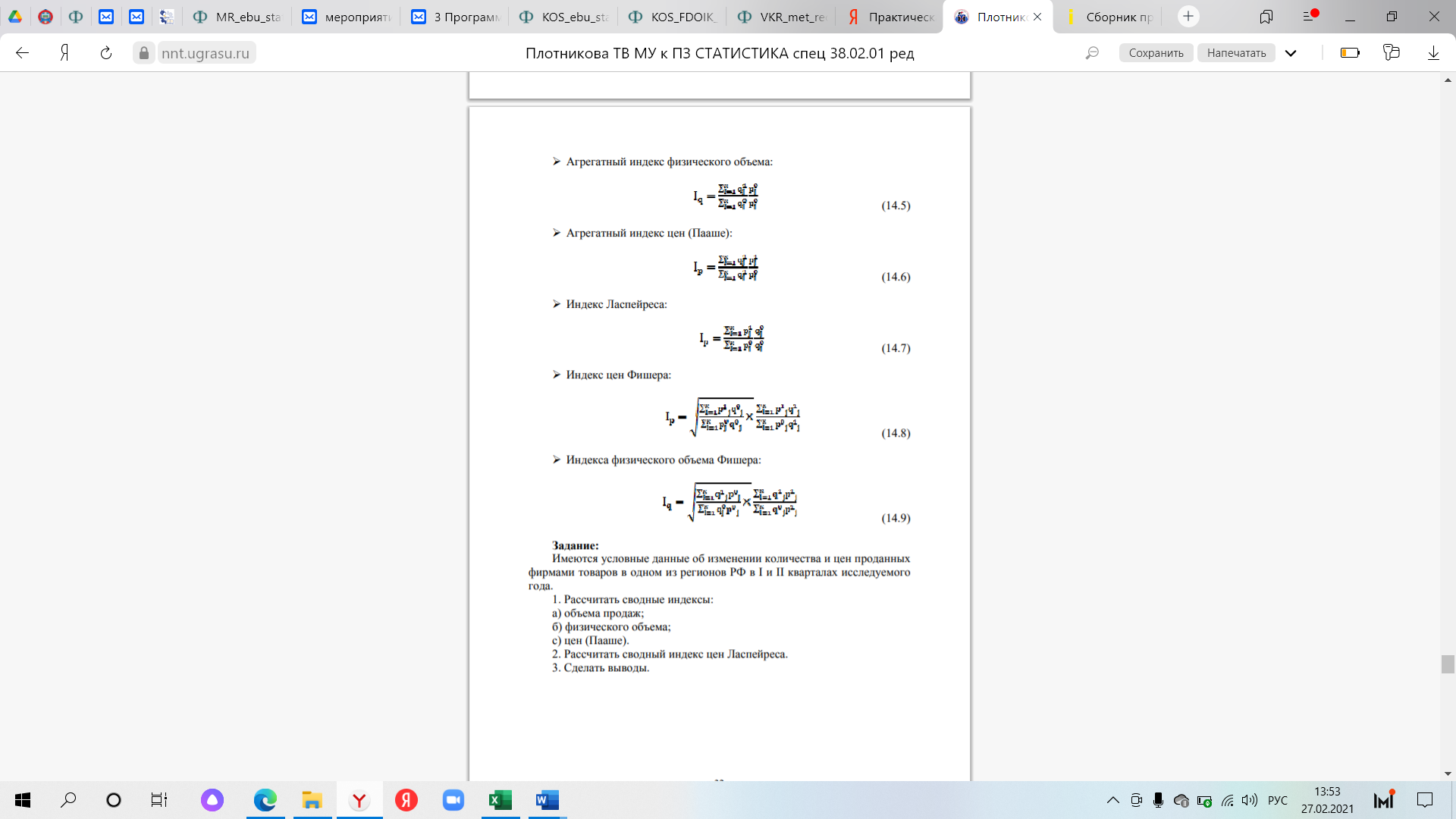 Практическая работа № 6 «Расчет статистических показателей качества»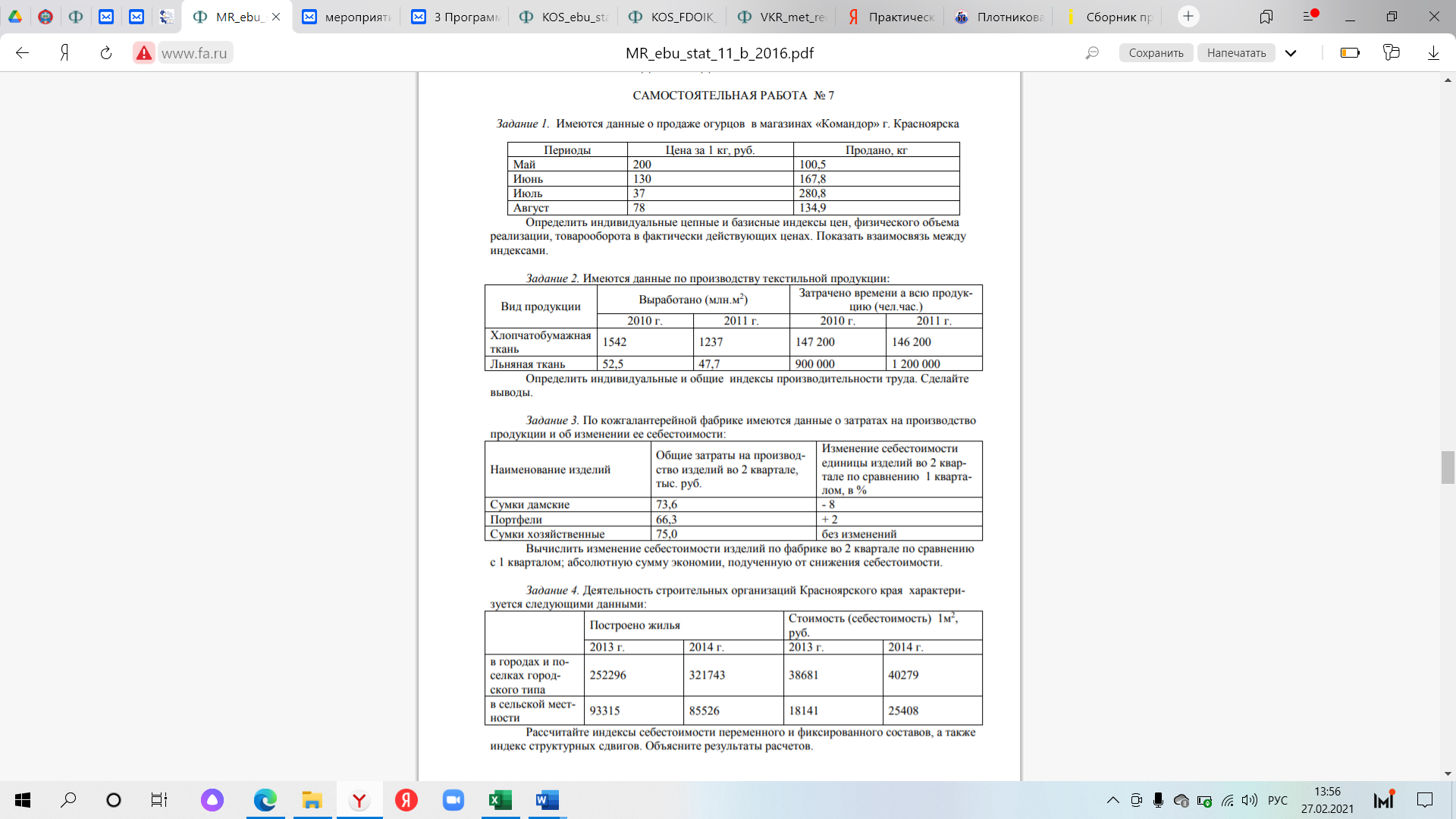 Практическая работа № 7 «Анализ динамики производительности труда»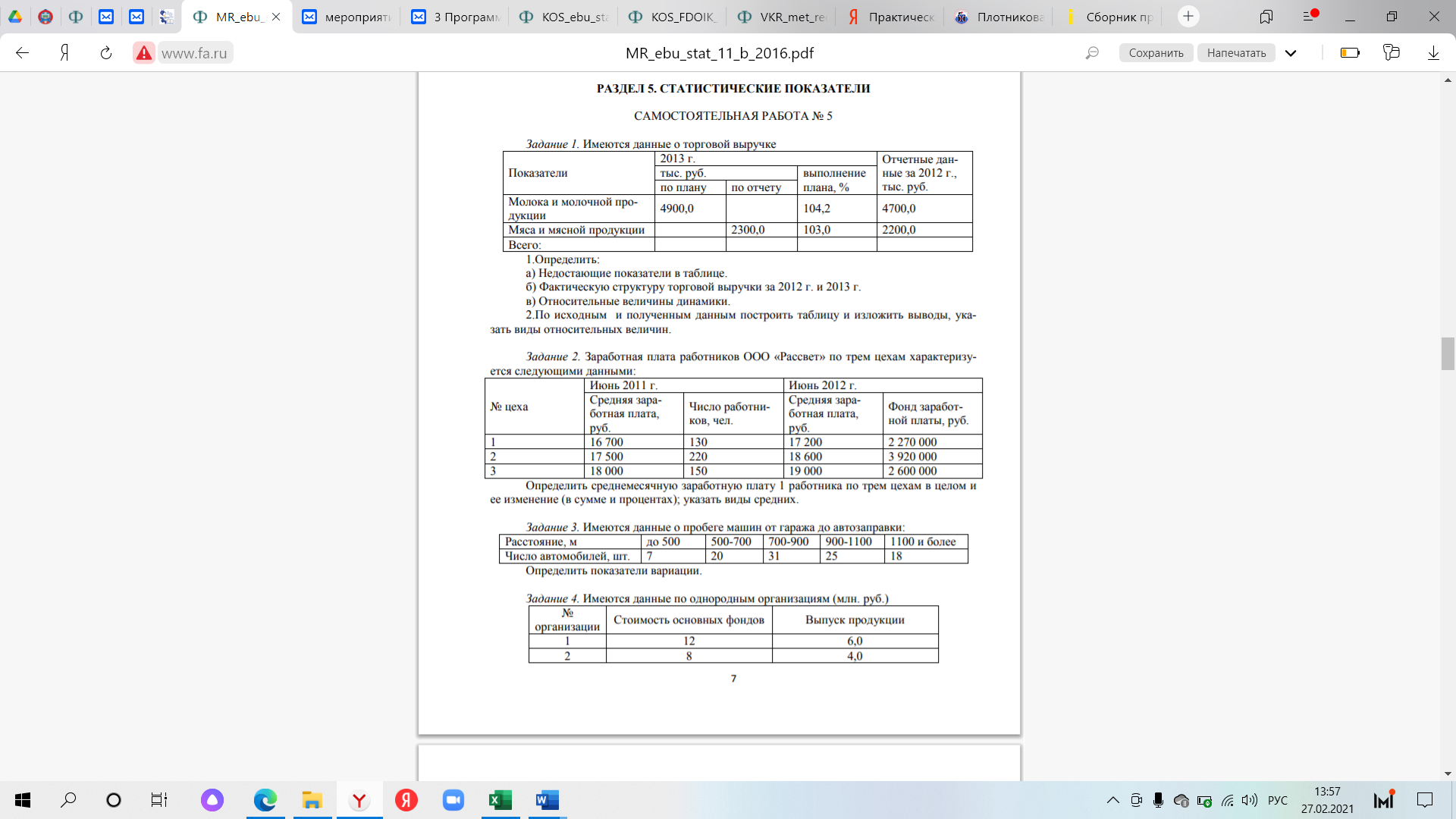 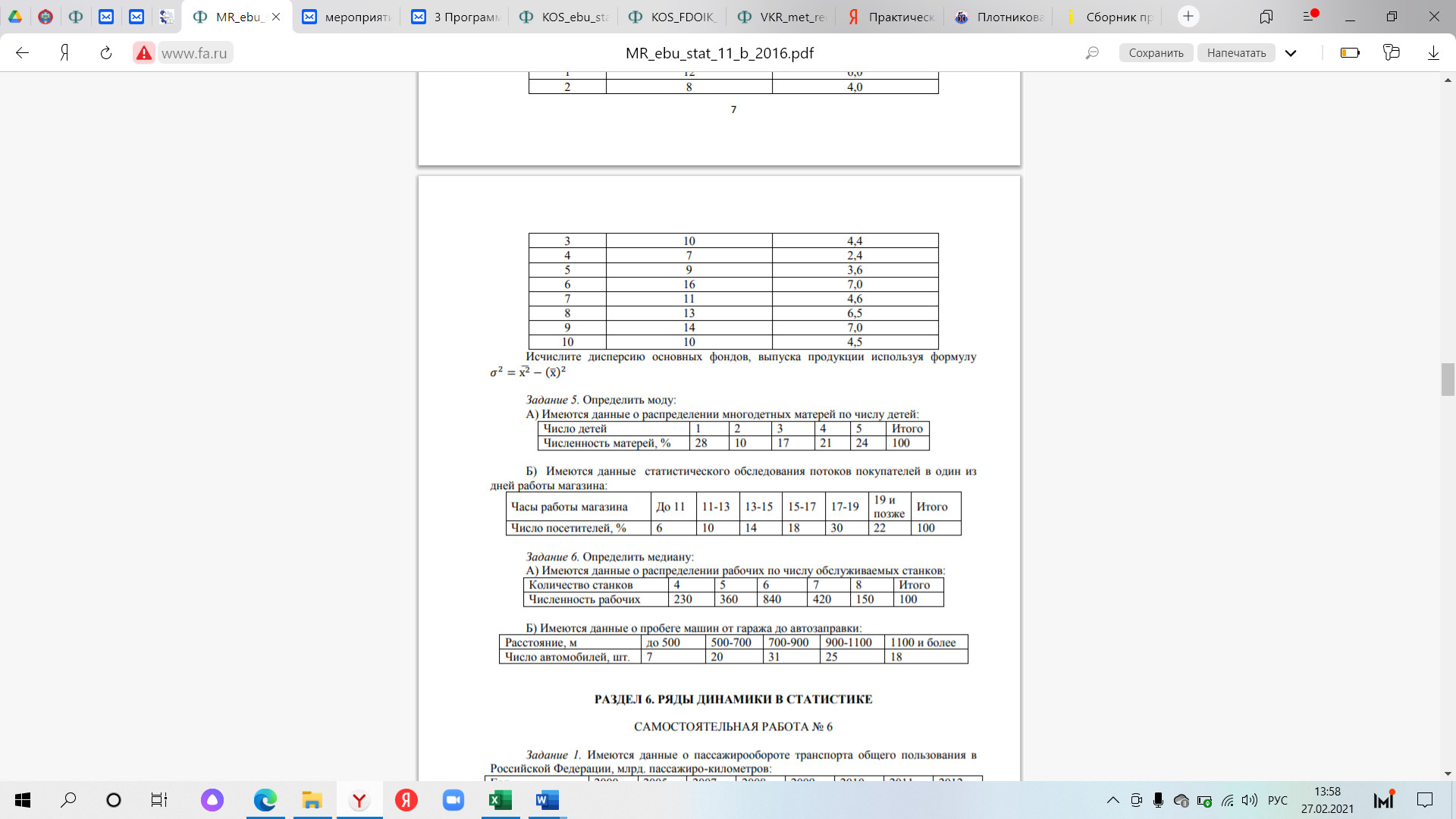 Практическая работа № 8 «Решение практико-ориентированных задач»Цель занятия: Закрепить на практическом занятии полученные теоретические знания. закрепить понятие выборочной совокупности. На основе выборочного метода научиться производить — определение ошибки выборки: регистрации; репрезентативности. Делать выводы по полученным расчетам. Развивать самостоятельность мышления, умение обобщать изучаемые факты и явления. Формировать причинно – следственные связи познаваемости явлений.Время выполнения: 2 часа.Методические указания:Вероятность той или иной величины предельной ошибки при достаточно большом объеме выборочной совокупности, подчиняется закону нормального распределения и может быть определена на основе интеграла Лапласа, которые приведены в справочниках. Наиболее часто используемые уровни вероятности и соответствующие им значение коэффициента кратности средней ошибки выборки представлены в таблице 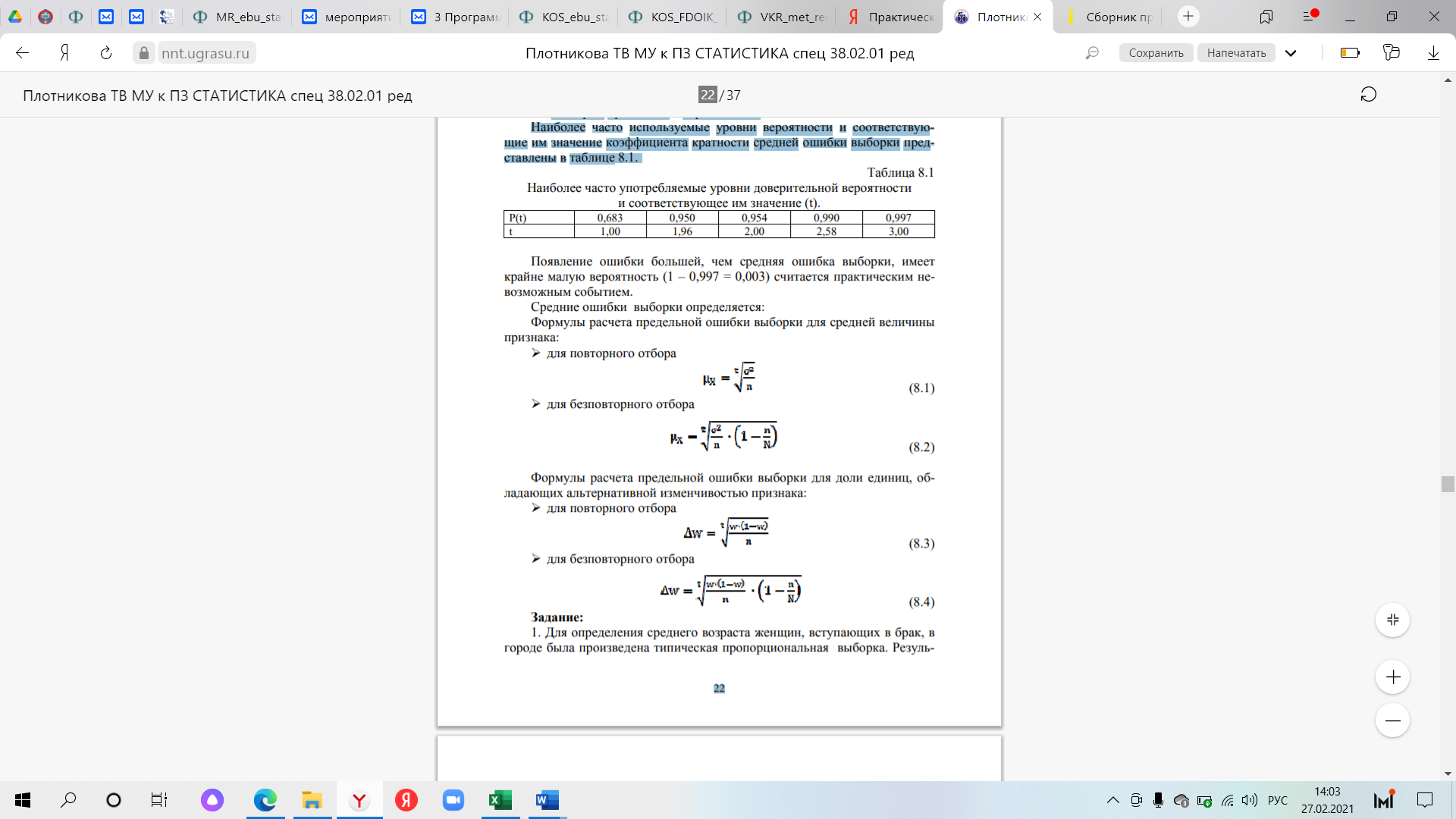 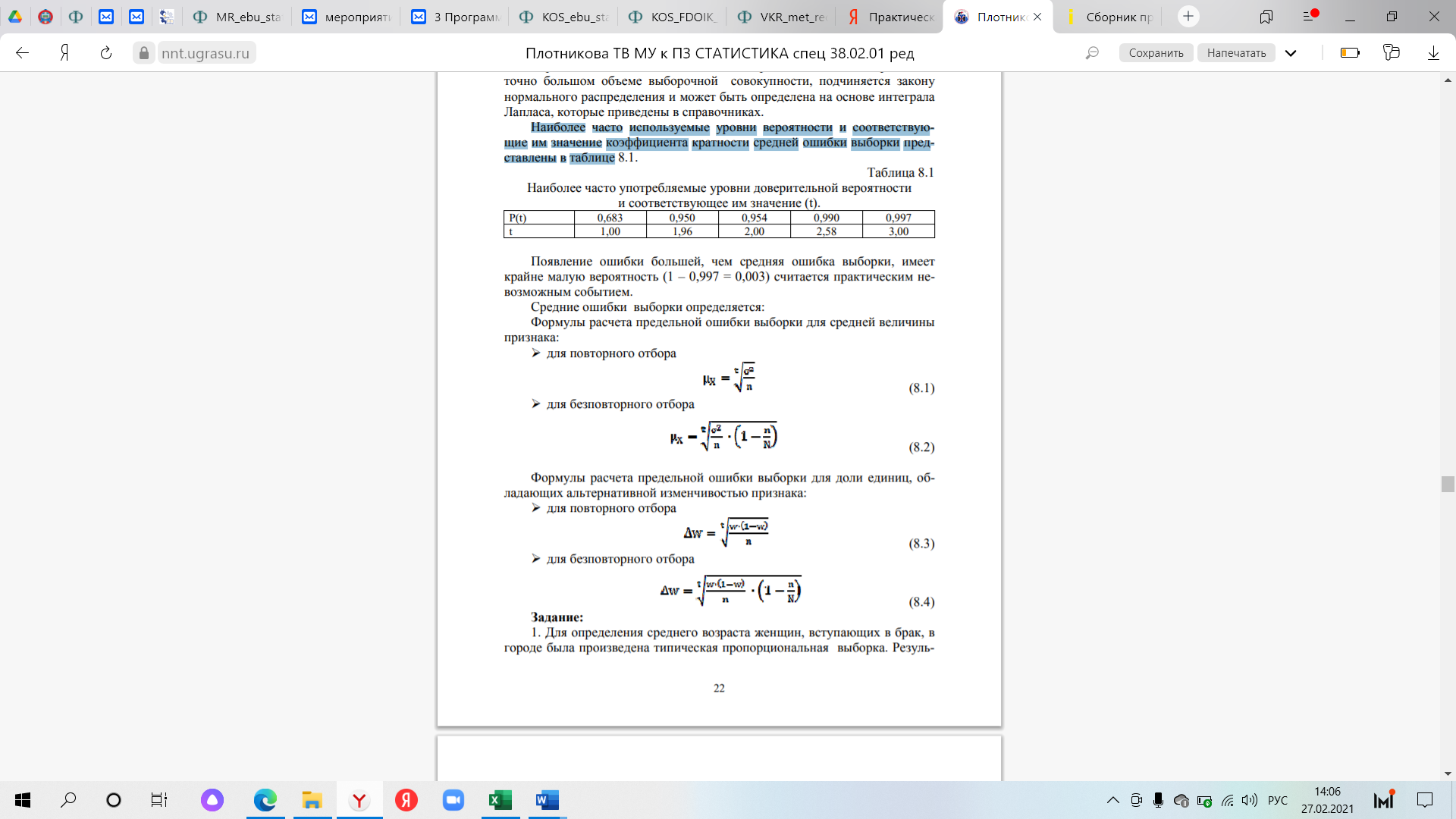 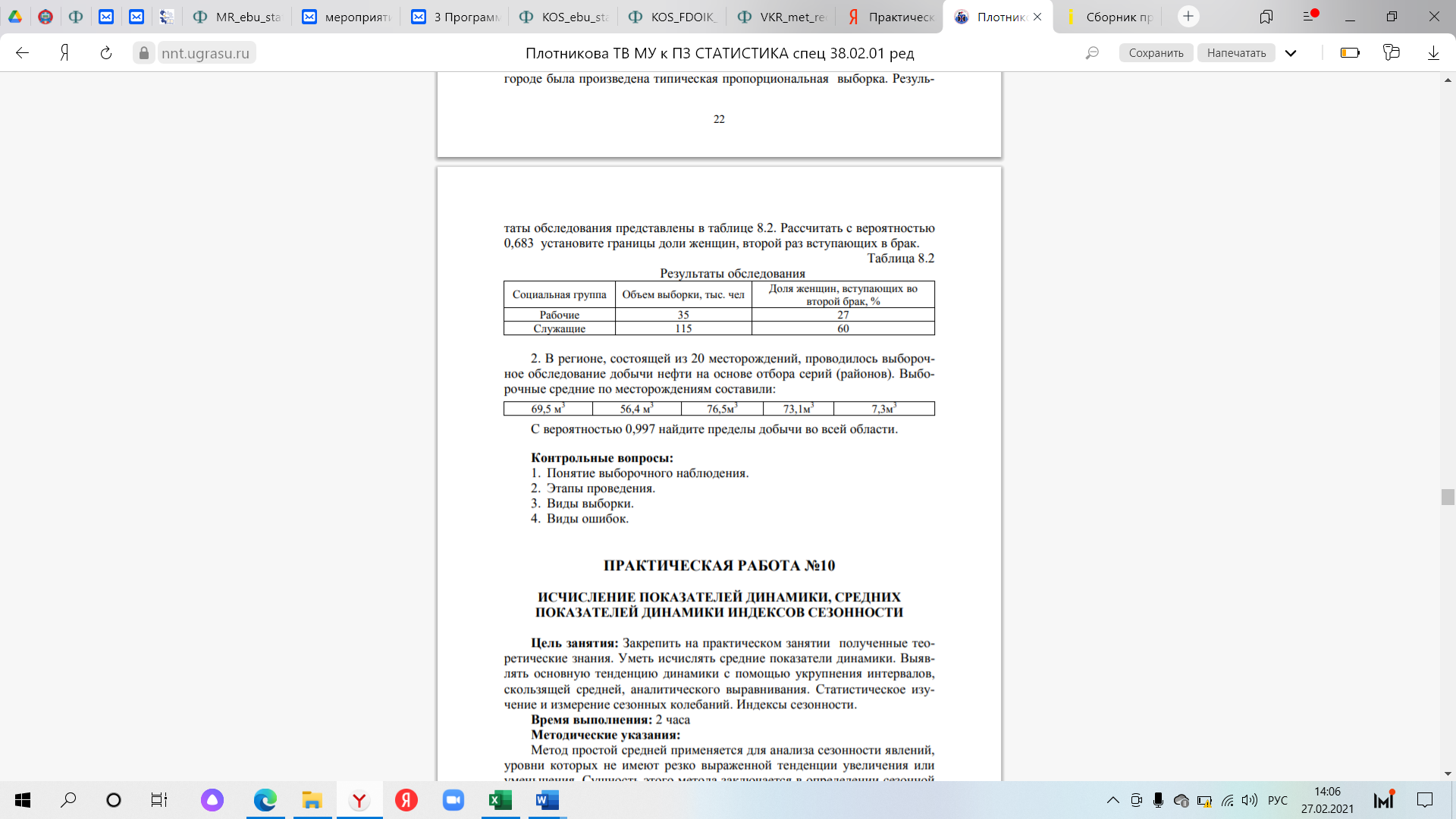 КодНаименование общих компетенцийОК 1.Выбирать способы решения задач профессиональной деятельности применительно к различным контекстамОК 2.Осуществлять поиск, анализ и интерпретацию информации, необходимой для выполнения задач профессиональной деятельностиОК 3.Планировать и реализовывать собственное профессиональное и личностное развитиеОК 4.Работать в коллективе и команде, эффективно взаимодействовать с коллегами, руководством, клиентамиОК 5.Осуществлять устную и письменную коммуникацию на государственном языке Российской Федерации с учетом особенностей социального и культурного контекстаОК 9.Использовать информационные технологии в профессиональной деятельностиОК 10.Пользоваться профессиональной документацией на государственном и иностранном языкахКодНаименование видов деятельности и профессиональных компетенцийПК 4.3.Составлять (отчеты) и налоговые декларации по налогам и сборам в бюджет, учитывая отмененный единый социальный налог (ЕСН), отчеты по страховым взносам в государственные внебюджетные фонды, а также формы статистической отчетности установленные законодательством срокиПК 4.4.Проводить контроль и анализ информации об активах и финансового положения организации, ее платежеспособности и доходностиПК 4.5.Принимать участие в составлении бизнес-планаПК 4.6.Анализировать финансово-хозяйственную деятельность, осуществлять анализ информации, полученной в ходе проведения контрольных процедур, выявление и оценку рисковПК 4.7.Проводить мониторинг устранения менеджментом выявленных нарушений, недостатков и рисковуметьУ1 - собирать и регистрировать статистическую информацию;У2 - проводить первичную обработку и контроль материаловнаблюдения;У3 - выполнять расчеты статистических показателей и формулировать основные выводы;У4 - осуществлять комплексный анализ изучаемых социально-экономических явлений и процессов, в т.ч. с использованием средств вычислительной техникизнатьЗ1 - методы и задачи статистики;З2 - общие основы статистической науки;З3 - принципы организации государственной статистики;З4 - современные тенденции развития статистического учета;З5 - основные способы сбора, обработки, анализа и наглядного представления информации;З6 - основные формулы и виды действующей статистическойотчетности;З7 - технику расчета статистических показателей, характеризующих социально-экономические явления.№п/пВид контроляКурс /семестрКонтролируемые разделы (темы)*Наименование оценочного средстваКраткая характеристика оценочного средства1Текущий3/6Описательная статистикаУстный опросПрактическая работа № 1 «Решение практико-ориентированных задач»Практическая работа № 2 «Построение графиков и диаграмм»Вопросы для устного опроса по темеПрименять на практическом занятии полученные теоретические знания. Учиться составлять программу наблюдения на основе переписи населенияЗакрепить на практическом занятии полученные теоретические знания. Закрепить понятие график, графический метод. На основе табличного материала научиться строить статистические графики: диаграммы сравнения (столбиковые, полосовые, фигурные, круговые, квадратные, прямоугольные)2Текущий3/6Аналитическая статистикаУстный опросПрактическая работа № 3 «Решение практико-ориентированных задач»Практическая работа № 4 «Анализ взаимосвязанных рядов динамики»Вопросы для устного опроса по темеЗакрепить на практике полученные теоретическиезнания. Научиться производить аналитическую группировку статистических данных, сложную группировку данных по факторным признакам:причина и следствиеЗакрепить на практическом занятии полученные теоретические знания. Уметь исчислять средние показатели динамики. Выявлять основную тенденцию динамики с помощью укрупнения интервалов, скользящей средней, аналитического выравнивания3Текущий3/6Социально-экономическая статистикаУстный опросПрактическая работа № 5 «Решение практико-ориентированных задач. Методы учета производства и реализации продукции»Практическая работа № 6 «Расчет статистических показателей качества»Практическая работа № 7 «Анализ динамики производительности труда»Практическая работа № 8 «Решение практико-ориентированных задач»Вопросы для устного опроса по темеЗакрепить на практическом занятии полученные теоретические знания. Закрепить понятие индекса. Научиться – рассчитывать сводные индексы Пааше и Ласпейреса при решении задачРешение практико-ориентированных задач Разработать программу и организационный план проведения выборочного наблюдения в  соответствии с поставленными целями и задачами, провести выборочное обследование, обработать и проанализировать результаты выборочного наблюдения14Промежуточный3/6Дифференцированный зачетДифференцированный зачетРешение практико-ориентированных задач